Załącznik nr 1 do IDWNr referencyjny nadany przez Zamawiającego SISK.Z.17/2019OFERTA„Budowa Gminnego Ośrodka Zdrowia w Siechnicach w standardzie budynku pasywnego”WERSJA PO INFORMACJI ZAMAWIAJĄCEGO NR 41.	ZAMAWIAJĄCY:Siechnicka Inwestycyjna Spółka Komunalna Sp. z o.o.ul. Jana Pawła II 12, 55-011 Siechnice2.	WYKONAWCADane dotyczące Wykonawcy / Wykonawców wspólnie ubiegających się o zamówienie:Nazwa:		.............................................................................................................................Siedziba/adres:	.............................................................................................................................Województwo:	……………………………………………………………………………………………….……..……………….Adres poczty elektronicznej do kontaktów: …………………………………………................................Numer telefonu:	……………………………………………………...........................................Numer faksu do kontaktów: ……………………………………………………………..........................................Numer NIP/PESEL: ……………………………………………………………………………........................................Numer KRS/informacja o CEIDG: …………………………………………………..........................................należący do sektora MŚP*  /  nie należący do sektora MŚP*  (niepotrzebne skreślić)**reprezentowany przez:…………………………………………………………………………………………(imię, nazwisko, stanowisko/podstawa do reprezentacji)JA (MY) NIŻEJ PODPISANY(I) OŚWIADCZAM(Y), ŻE:Składam(y) niniejszą ofertę we własnym imieniu / jako Wykonawcy wspólnie ubiegający się o udzielenie zamówienia (konsorcjum, spółka cywilna) reprezentowani przez …….………………. (niepotrzebne skreślić),(nazwa Lidera konsorcjum lub Wspólnika spółki cywilnej)Zapoznałem (zapoznaliśmy) się z treścią SIWZ dla niniejszego zamówienia i akceptuję (akceptujemy) wszystkie warunki w niej zawarte,Gwarantuję(my) wykonanie całości niniejszego zamówienia zgodnie z treścią: SIWZ, wyjaśnień do SIWZ oraz jej modyfikacjami (w przypadku wprowadzenia ich przez Zamawiającego),Oświadczam(my), że zapoznałem (zapoznaliśmy) się z postanowieniami umowy, określonymi w Specyfikacji Istotnych Warunków Zamówienia (część II SIWZ - Wzór umowy), akceptuję (akceptujemy) je bez zastrzeżeń i zobowiązuję (zobowiązujemy) się, w przypadku wyboru mojej (naszej) oferty, do zawarcia umowy zgodnej z niniejszą ofertą, na warunkach określonych w SIWZ, w miejscu i terminie wyznaczonym przez Zamawiającego,Oświadczam(my), że akceptuję (akceptujemy) warunki płatności określone przez Zamawiającego w Specyfikacji Istotnych Warunków Zamówienia,Oświadczam(my), że w przypadku wyboru niniejszej oferty, poniższa cena zawiera wszelkie koszty, jakie ponosi Zamawiający tytułem realizacji przedmiotu zamówienia,Zgodnie z dołączoną do niniejszej oferty Tabelą ceny wartość mojej (naszej) oferty wynosi: Cena z należnym podatkiem od towarów i usług (brutto): …................................................ [PLN](słownie: …......................................................................................................)Przy czym VAT będzie płacony w kwotach należnych zgodnie z przepisami prawa polskiego dotyczącymi stawek VAT.W celu oceny naszej oferty w kryterium „Doświadczenie osób skierowanych do realizacji zamówienia", oświadczamy, że do realizacji zamówienia skierujemy*:* Należy podać doświadczenie inne niż te, które będzie przedstawione przy wykazaniu spełnienia warunków udziału w postepowaniu**Niepotrzebne skreślićW celu oceny naszej oferty w kryterium „Gwarancja", oświadczamy, że udzielimy gwarancji dłuższej niż minimalny wymagany okres o ………… miesięcy.(usunięty) Uważamy się za związanych niniejszą ofertą przez okres 30 dni, licząc od dnia, w którym upływa termin składania ofert,Oświadczam(my), że wybór oferty (niepotrzebne skreślić)**:- nie będzie prowadził do powstania u Zamawiającego obowiązku podatkowego zgodnie z przepisami o podatku od towarów i usług; - będzie prowadził do powstania u Zamawiającego obowiązku podatkowego zgodnie z przepisami o podatku od towarów i usług………………………………………………………………………………………………………………………………………………………………(nazwa/ rodzaj towaru lub usługi, których dostawa lub świadczenie będzie prowadzić do powstania u Zamawiającego obowiązku podatkowego oraz jego/jej wartość bez kwoty podatku)** Wykonawca zobowiązany jest do złożenia oświadczenia w tym zakresie stosownie do treści art. 91 ust. 3a ustawy Pzp. Jeżeli wybór oferty będzie prowadził do powstania u Zamawiającego obowiązku podatkowego, Wykonawca zobowiązany jest dodatkowo wskazać nazwę (rodzaj) towaru lub usługi, których dostawa lub świadczenie będzie prowadzić do jego powstania, a także wskazać wówczas ich wartość bez kwoty podatku. W takim przypadku Zamawiający w celu oceny oferty doliczy do przedstawionej w niej ceny podatek od towarów i usług, który miałby obowiązek rozliczyć zgodnie z przepisami o podatku od towarów i usług.Wykonam(my) zamówienie przy udziale niżej wymienionych Podwykonawców:*Jeżeli Wykonawca nie przewiduje powierzenia Podwykonawcom żadnej części zamówienia w tabeli powyżej należy wpisać „NIE DOTYCZY”.Na podstawie art. 8 ust. 3 ustawy z dnia 29 stycznia 2004 r. Prawo zamówień publicznych (t.j. Dz.U. z 2018 r., poz.1986 z późn. zm.) wskazane poniżej informacje zawarte w ofercie stanowią tajemnicę przedsiębiorstwa w rozumieniu przepisów o zwalczaniu nieuczciwej konkurencji i w związku z niniejszym nie mogą być one udostępniane, w szczególności innym uczestnikom postępowania. (W przypadku wskazania informacji zawartych w ofercie, stanowiących tajemnicę przedsiębiorstwa Wykonawca jest zobowiązany wykazać, iż zastrzeżone informacje stanowią tajemnicę przedsiębiorstwa):Informacje stanowiące tajemnicę przedsiębiorstwa złożone zostały w osobnym pliku oznaczonym jako „Załącznik stanowiący tajemnicę przedsiębiorstwa”.Wadium w kwocie ………………….………..zł zostało wniesione w dniu ………………………………
w formie: …………………………………………………………………………….………………………………………..….……….…Numer rachunku bankowego, na który należy zwrócić wadium wniesione w formie pieniężnej:…………………………………………………………………………………………………………………..(usunięty) Oświadczam, że zapoznałem/zapoznaliśmy się z Klauzulą informacyjną o przetwarzaniu danych osobowych (RODO*), o której mowa w pkt VII.5. IDW (część I SIWZ),Oświadczam, że wypełniłem/wypełniliśmy obowiązki informacyjne przewidziane w art. 13 i/lub art. 14 RODO* wobec osób fizycznych, od których dane osobowe bezpośrednio lub pośrednio pozyskałem/pozyskaliśmy w celu ubiegania się o udzielenie niniejszego zamówienia publicznego i zawarcia umowy w sprawie zamówienia publicznego.***Rozporządzenie Parlamentu Europejskiego i Rady (UE) 2016/679 z dnia 27 kwietnia 2016r. w sprawie ochrony osób fizycznych w związku z przetwarzaniem danych osobowych i w sprawie swobodnego przepływu takich danych oraz uchylenia dyrektywy 95/46/WE (ogólne rozporządzenie o ochronie danych) (Dz. Urz. UE L 119 z 04.05.2016, str. 1).4.  JAKO ZAŁĄCZNIKI BĘDĄCE CZĘŚCIĄ NINIEJSZEJ OFERTY DOŁĄCZAM(Y) (ZGODNIE Z PKT IX.1  IDW): 1)……………………………2)……………………………3)……………………………4)…………………………...………………………………..…………….……. (miejscowość), dnia ………….……. r. 		…………..…………………………….….…………………….. (podpis osoby upoważnionej do zaciągania zobowiązań)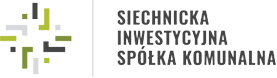 „Budowa Gminnego Ośrodka Zdrowia w Siechnicach w standardzie budynku pasywnego”„Budowa Gminnego Ośrodka Zdrowia w Siechnicach w standardzie budynku pasywnego”Siechnicka Inwestycyjna Spółka Komunalna Sp. z o.o.ul. Jana Pawła II 12, 55-011 SiechniceAdres do korespondencji i siedziba biura:Ul. Księżnej Anny z Przemyślidów 6A, 55 – 011 Siechnicetel. fax: 71 707 29 86e-mail: www:sisk-siechnice.plImię i nazwiskoFunkcjaDoświadczenie zawodoweKierownik budowy(Nie należy wpisywać zadań potwierdzającej spełnienie warunku udziału w postępowaniu)Kierownik budowy(Nie należy wpisywać zadań potwierdzającej spełnienie warunku udziału w postępowaniu)Kierownik budowy(Nie należy wpisywać zadań potwierdzającej spełnienie warunku udziału w postępowaniu)Kierownik budowy(Nie należy wpisywać zadań potwierdzającej spełnienie warunku udziału w postępowaniu)Kierownik robót sanitarnychKierownik robót sanitarnychKierownik robót elektrycznychKierownik robót elektrycznychLp.Nazwa (firma) Podwykonawcy*Zakres prac powierzonej części zamówienia 
(rodzaj czynności)*l.p.Oznaczenie rodzaju (nazwy) informacji stanowiącej tajemnicę przedsiębiorstwa